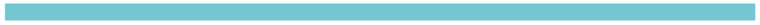 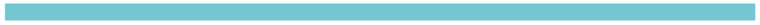 الخطروصف التأثيرالاحتماليةالتأثيرنقاط الخطورةالاستجابة للخطرمالك الخطر(المسؤول عنه)